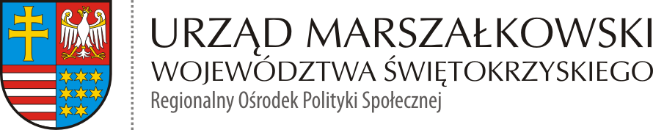                                                                                                                                                                                                                              Załącznik nr 4												...................................................   nazwa i  adres wykonawcyWYKAZ OSÓB skierowanych przez wykonawcę do realizacji zamówieniaOświadczam, że w/w osoba:ukończyła specjalistyczne szkolenia w wymiarze nie mniejszym niż 200 godzin dydaktycznych w zakresie przeciwdziałania przemocy w rodzinie *lub posiada  co najmniej 5 – letnie doświadczenie pracy w obszarze przeciwdziałania przemocy domowej         ** należy wpisać: TAK lub NIE						…………………………………….….						DATA  I  PODPIS WYKONAWCYImię i nazwisko trenera:Posiadane wykształcenie  (zgodnie z treścią Zapytania ofertowego ):Informacja  o podstawie do dysponowania osobami(zasób wykonawcy/zasób innego podmiotu)LPOpis doświadczenia (zgodnie z treścią zapytana ofertowego):Wskazana powyżej osoba posiada doświadczenie jako trener/wykładowca w zakończonych szkoleniach lub warsztatach, wykonanych w okresie ostatnich trzech lat przed upływem terminu do składania ofert z tematyki dotyczącej przeciwdziałania przemocyData wykonania(DD/MM/RRRR)Podmiot, na rzecz którego usługa została wykonana(nazwa, adres, numer telefonu)1.Nazwa szkolenia/warsztatu (tematyka): …………………………………………………………………………………………………………………..2.Nazwa szkolenia/warsztatu (tematyka): …………………………………………………………………………………………………………………..3.Nazwa szkolenia/warsztatu (tematyka): …………………………………………………………………………………………………………………..